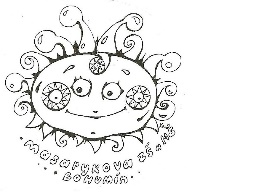   Masarykova základní škola a Mateřská škola BohumínSeifertova 601 okres Karviná, příspěvková organizace _____________________________________________________________Smlouva o zajištění stravovacích služebSmluvní stranyDodavatel:	Název:	Masarykova základní škola a Mateřská škola Bohumín Seifertova 601 okres Karviná, příspěvková organizaceSídlo:			Seifertova 601, 735 81 Bohumín 1IČ:			61988677DIČ:			CZ61988677Bankovní spojení:	Česká spořitelna, pobočka BohumínČíslo účtu:		1724735349/0800Zastoupena:		Mgr. Miroslavem Rosík – ředitelem školyaOdběratel:Název:	Základní škola a Mateřská škola Bohumín-Skřečoň 1. máje 217 okres Karviná, příspěvková organizaceSídlo:			1. máje 217, 735 31 Bohumín - SkřečoňIČ:			75029138Bankovní spojení:	Česká spořitelna, pobočka BohumínČíslo účtu:		1727832339/0800Zastoupena:		Mgr. Renatou Wybraniecovou – ředitelkou školyI. Předmět smlouvyPředmětem smlouvy je zajištění stravování dětí, žáků a zaměstnanců odběratele v prostorách školních jídelen – výdejen /1. máje 217, 1. máje 325 a 1. máje 436/, a to jednoho hlavního jídla pro řádně přihlášeného strávníka samoobslužnou formou u dětí v mateřské škole jeden oběd                   a jedno předcházející a jedno navazující doplňkové jídlo, je-li dítě vzděláváno ve třídě s celodenním provozem. Strava se poskytuje v provozních dnech školních jídelen – výdejen v souladu s vyhláškou č. 107/2005 Sb., o školním stravování ve znění pozdějších předpisů, zákonem č. 561/2004 Sb., o předškolním, základním, středním, vyšším, odborném a jiném vzdělání (školský zákon) ve znění pozdějších předpisů a v souladu s vyhláškou č. 84/ 2005 Sb.,                o nákladech na stravování a jejich úhradě v příspěvkových organizacích zřízených územními samosprávnými celky ve znění pozdějších předpisů.II. Práva a povinnosti smluvních strana/ Strávníkům je výdej stravy umožněn v provozní době jednotlivých školních jídelen - výdejen na základě předem provedených objednávek.b/ Objednávání a odhlašování stravy se řídí pravidly, které si určuje odběratel. Odběratel musí své požadavky na množství stravy provést telefonicky na čísle 596 013 394 nejpozději do 13.00 hodin předchozího pracovního dne u vedoucí školní jídelny dodavatele.c/ K odhlášení a výběru stravy lze pro školní jídelnu – výdejnu 1. máje 217 využít i elektronický systém s dálkovým přístupem - https://secure.ulrichsw.cz/estrava/prihlaseni - a současně je nutné k odběru stravy u výdejního okénka používat čip.d/ Rozvoz objednané stravy bude zajišťovat firma Obchodní Služby Svačina, s. r. o. – IČ: 04301196 se sídlem - 1. máje 121, 735 31 Bohumín – Skřečoň dle dohodnutého časového harmonogramu.e/ Pedagogický dohled nad nezletilými strávníky v prostoru školních jídelen – výdejen zajišťují zaměstnanci odběratele.f/ Děti odběratele mají v souladu s ustanovením § 4 odst. 9, vyhlášky 107/2005 Sb., nárok na stravu (oběd a jedno předcházející a jedno navazující doplňkové jídlo, je-li dítě vzděláváno ve třídě s celodenním provozem) pouze jsou-li přítomni v provozních dnech školy a první den neplánované nepřítomnosti ve škole. V ostatních případech jim bude účtována plná cena oběda. Řádnou kontrolu odebraných obědů a výběr případných doplatků zajišťuje odběratel průběžně během roku.    g/ Žáci odběratele mají v souladu s ustanovením § 4 odst. 9, vyhlášky 107/2005 Sb., nárok na stravu (oběd) pouze jsou-li přítomni ve výuce ve dnech školního vyučování a první den neplánované nepřítomnosti ve škole. V ostatních případech jim bude účtována plná cena oběda. Řádnou kontrolu odebraných obědů a výběr případných doplatků zajišťuje odběratel průběžně během roku.    h/ Zaměstnanec odběratele má právo odebrat oběd za zvýhodněnou cenu jen pokud odpracuje směnu trvající minimálně 3 hodiny. V případech omluvené absence (tj. řádná dovolená, pracovní neschopnost, ošetřování člena rodiny, mateřská dovolená, studijní volno, samostudium), nemá na odebrání nárok a musí oběd řádně odhlásit, jinak mu bude účtována plná cena oběda. Řádnou kontrolu odebraných obědů a výběr případných doplatků zajišťuje odběratel průběžně během roku.    ch/ Dodavatel vyfakturuje odběrateli počty odebraných obědů jeho dětí, žáků a zaměstnanců do 8 pracovních dnů po uplynutí daného měsíce. Odběratel se zavazuje k úhradě odebrané stravy do 15ti dnů ode dne vystavení faktury. Obědy zaměstnanců jsou fakturovány v ceně složené z ceny potravin, provozního a osobního nákladu, DPH. Děti a žáci hradí pouze cenu potravin.III. Cena stravyIV. Výpovědní lhůtaKterákoliv ze smluvních stran může kdykoliv vypovědět tuto smlouvu i bez udání důvodu písemným sdělením doručeným druhému účastníkovi. Platnost smlouvy bude ukončena po uplynutí jednoho měsíce následujícího po měsíci, ve kterém byla výpověď doručena druhé smluvní straně, pokud se účastníci nedohodnou jinak.V. Další ujednáníV případě neočekávaného zvýšení ceny vstupů (např. energií, surovin, vody) a ostatních nákladů, má dodavatel právo na jednostranné zvýšení ceny. Dodavatel má povinnost o takové změně písemně informovat odběratele s předstihem jednoho měsíce.VI. Závěrečná ustanovenía/ Tato smlouva se uzavírá na dobu neurčitou a nabývá platnosti podepsáním smlouvy oběma smluvními stranami s účinností od 01. 04. 2023.b/ Smlouva je sepsána ve 2 vyhotoveních, z nichž každá smluvní strana obdrží po jednom vyhotovení. c/ Právní vztahy touto smlouvou neupravené se řídí příslušnými právními předpisy.d/ Veškeré dodatky a změny smlouvy musí být učiněny písemnou formou a dnem jejich podpisu smluvními stranami se stávají nedílnou součástí této smlouvy.e/ Smluvní strany shodně prohlašují, že si tuto smlouvu před jejím podpisem přečetly, tato byla uzavřena po vzájemném projednání, podle jejich svobodné vůle, určitě srozumitelně, nikoliv v tísni za nápadně nevýhodných podmínek.V Bohumíně 06. 03. 2023za odběratele:							za dodavatele:Mgr. Renata Wybraniecová	v.r.				Mgr. Miroslav Rosík  v.r.ředitelka školy						ředitel školyKategorieCena stravnéhoDěti 3 – 6 let /celodenní strava/přesnídávka11,- Kčoběd28,- Kčsvačina10,- KčCena celkem49,- KčDěti 7 – 10 let /celodenní strava/přesnídávka12,- Kčoběd32,- Kčsvačina10,- KčCena celkem54,- KčŽáci 7 – 10 let32,- KčŽáci 11 – 14 let34,- KčŽáci od 15 let37,- KčDospělíZaměstnanci90,- Kč